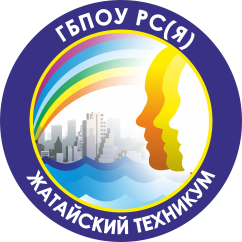 Перечень кабинетов, мастерских, лабораторий и других помещенийГБПОУ РС (Я) «Жатайский техникум» на 2019-2020 уч.год19.01.17 «Повар, кондитер», 43.01.19 «Повар, кондитер»15.01.05 «Сварщик»26.01.01 «Судостроитель-судоремонтник металлических судов»26.02.02 «Судостроение»26.02.03 «Судовождение»26.02.06 «Эксплуатация судового электрооборудования и средств автоматики»13.01.10 «Электромонтер по ремонту и обслуживанию электрооборудования»26.02.05 «Эксплуатация судовых энергетических установок»34.02.01 «Сестринское дело»34.02.02 «Медицинский массаж»26.02.01 «Эксплуатация внутренних водных путей»Общеобразовательные дисциплины №Перечень кабинетов, лабораторий, мастерских и других помещений по ФГОС№ФИО заведующего Дата утвержденияКабинеты Кабинеты Кабинеты Кабинеты Кабинеты 1Технологии кулинарного производства402Курилович Людмила Леонидовна04.09.2018 г. ЦМК «Повар, кондитер», «ТПОП»1Технологии кондитерского производства402Курилович Людмила Леонидовна04.09.2018 г. ЦМК «Повар, кондитер», «ТПОП»2Безопасности жизнедеятельности и охраны труда204Федоров Иван Семенович04.09.2018 г. ЦМК ОДБ Лаборатории Лаборатории Лаборатории Лаборатории Лаборатории 3Микробиологии, санитарии и гигиены402 Курилович Людмила Леонидовна04.09.2018 г. ЦМК «Повар, кондитер», «ТПОП»3Товароведения продовольственных товаров 402 Курилович Людмила Леонидовна04.09.2018 г. ЦМК «Повар, кондитер», «ТПОП»3Технического оснащения и организации рабочего места402 Курилович Людмила Леонидовна04.09.2018 г. ЦМК «Повар, кондитер», «ТПОП»Другие помещения Другие помещения Другие помещения Другие помещения Другие помещения 4Спортивный зал111Лесик Сергей Александрович04.09.2018 г.методкабинет5Тренажерный зал 110Новикова Виктория Юрьевна04.09.2018 г.методкабинет6Библиотека 408, общежитие Петрова Мария ПетровнаПоложение о библиотеке 22.10.147Актовый зал202--8Лаборатория ПК 102Кондакова Ольга Владимировна 9Лаборатория ПК103Кондакова Ольга Владимировна №Перечень кабинетов, лабораторий, мастерских и других помещений по ФГОС№ФИО заведующего Дата утвержденияКабинеты Кабинеты Кабинеты Кабинеты Кабинеты 1Технической графики301 Сивцева Татьяна Гаврильевна29.05.2017 г. методкабинет 2Безопасности жизнедеятельности и охраны труда;204Федоров Иван Семенович04.09.2018 г. ЦМК ОДБ3Теоретических основ сварки и резки металлов209 Александров Иван НиколаевичЦМК ОВТ 04.09.2018 г.Лаборатории Лаборатории Лаборатории Лаборатории Лаборатории 4Материаловедение Сварочный цех Александров Иван НиколаевичЦМК ОВТ 04.09.2018 г.4Испытания материалов и контроля качества сварных соединений Сварочный цех Александров Иван НиколаевичЦМК ОВТ 04.09.2018 г.Мастерские Мастерские Мастерские Мастерские Мастерские 5Сварочное делоЭлектротехники и сварочного оборудованияСлесарное дело Сварочный цехАлександров Иван НиколаевичЦМК ОВТ 04.09.2018 г.Другие помещения Другие помещения Другие помещения Другие помещения Другие помещения 6Спортивный зал111Лесик Сергей Александрович04.09.2018 г.методкабинет7Тренажерный зал 110Новикова Виктория Юрьевна04.09.2018 г.методкабинет8Библиотека 408, общежитие Петрова Мария ПетровнаПоложение о библиотеке 22.10.149Актовый зал202--№Перечень кабинетов, лабораторий, мастерских и других помещений по ФГОС№ФИО заведующего Дата утвержденияКабинеты Кабинеты Кабинеты Кабинеты Кабинеты 1Инженерной графики301 Сивцева Татьяна Гаврильевна29.05.2017 г. методкабинет 2Механики 401Христофорова Аэлита Григорьевна29.05.2017 г. методкабинет3Электротехники и электроники207Маевский Александр Андреевич29.05.2017 г. методкабинетМатериаловедения 40429.05.2017 г. методкабинетТеории и устройства судна Судостроение304Суханова Ольга Владимировна29.05.2017 г. методкабинетБЖ204Федоров Иван Семенович29.05.2017 г. методкабинетМастерские Мастерские Мастерские Мастерские Мастерские 1Слесарно-механические Слесарно-сборочныеДругие помещения Другие помещения Другие помещения Другие помещения Другие помещения 6Спортивный зал111Лесик Сергей Александрович04.09.2018 г.методкабинет7Тренажерный зал 110Новикова Виктория Юрьевна04.09.2018 г.методкабинет8Библиотека 408, общежитие Петрова Мария ПетровнаПоложение о библиотеке 22.10.149Актовый зал202--№Перечень кабинетов, лабораторий, мастерских и других помещений по ФГОС№ФИО заведующего Дата утвержденияКабинетыКабинетыКабинетыКабинетыКабинеты1Социально-экономические дисциплиныЭкономика организации2012Иностранного языка504, 503, 505, 501Кульбертинова Ольга ПавловнаОганисян Сарине ГагиковнаЗоркина Раиса НикитичнаАнтонова Туйаара ВасильевнаЦМК ОДБ 04.09.2018 г.3Математики 4Инженерная графика3015Механики 4016Метрологии и стандартизации7Общего устройства судовТехнологии судостроения3048Экологических основ природопользования4059БЖОхрана труда204ЛабораторииЛабораторииЛабораторииЛабораторииЛаборатории1Электроники и электротехники2072Автоматизированного проектирования конструкторской документации3013Материаловедение 404Мастерские Мастерские Мастерские Мастерские Мастерские 1Сварочного производстваСварочное2Слесарно механическаяСлесарная сборочная210Другие помещенияДругие помещенияДругие помещенияДругие помещенияДругие помещения6Спортивный зал111Лесик Сергей Александрович04.09.2018 г.методкабинет7Тренажерный зал 110Новикова Виктория Юрьевна04.09.2018 г.методкабинет8Библиотека 408, общежитие Петрова Мария ПетровнаПоложение о библиотеке 22.10.149Актовый зал202--№Перечень кабинетов, лабораторий, мастерских и других помещений по ФГОС№ФИО заведующего Дата утвержденияКабинеты Кабинеты Кабинеты Кабинеты Кабинеты 1Социально-экономических дисциплин201Иванова Татьяна Кимовна29.05.2017 г. методкабинет2Иностранного языка504, 503, 505, 501Кульбертинова Ольга ПавловнаОганисян Сарине ГагиковнаЗоркина Раиса НикитичнаАнтонова Туйаара ВасильевнаЦМК ОДБ 04.09.2018 г.3Математики 303Ефимова Мария НиколаевнаЦМК ОДБ 29.05.2017 г.4Экологических основ природопользования 405 Лукьянцева Таисия ИннокентьевнаЦМК ОДБ 29.05.2017 г.5Инженерной графики 301Сивцева Татьяна Гаврильевна29.05.2017 г. методкабинет6Метрологии и стандартизации 301Сивцева Татьяна Гаврильевна29.05.2017 г. методкабинет7Механики 401Христофорова Аэлита Григорьевна29.05.2017 г. методкабинет8Теории и устройства судна Тренажерный-навигационный комплекс304Суханова Ольга Владимировна29.05.2017 г. методкабинет8БЖ на судне304Суханова Ольга Владимировна29.05.2017 г. методкабинет8Управление судном 304Суханова Ольга Владимировна29.05.2017 г. методкабинет8Технология перевозки грузов304Суханова Ольга Владимировна29.05.2017 г. методкабинетНавигации и лоции304Суханова Ольга Владимировна29.05.2017 г. методкабинетЛаборатории Лаборатории Лаборатории Лаборатории Лаборатории 9Электроники и электротехники 4049Материаловедения 40410Электрооборудования судов и радиооборудования 305Никифорова Александра Дмитриевна29.05.2017 г. методкабинет10Радионавигационных и электронавигационных приборов и систем технических средств судовождения305Никифорова Александра Дмитриевна29.05.2017 г. методкабинет10Судовых энергетических установокТренажер судовой энергетической установки305Никифорова Александра Дмитриевна29.05.2017 г. методкабинетДругие помещенияДругие помещенияДругие помещенияДругие помещенияДругие помещения11Спортивный зал111Лесик Сергей Александрович04.09.2018 г.методкабинет12Тренажерный зал 110Новикова Виктория Юрьевна04.09.2018 г.методкабинет13Библиотека 408, общежитие Петрова Мария ПетровнаПоложение о библиотеке 22.10.1414Актовый зал202--№Перечень кабинетов, лабораторий, мастерских и других помещений по ФГОС№ФИО заведующего Дата утверждения1Социально-экономических дисциплин 201Иванова Татьяна Кимовна29.05.2017 г. методкабинет2Иностранный язык504, 503, 505, 501Кульбертинова Ольга ПавловнаОганисян Сарине ГагиковнаЗоркина Раиса НикитичнаАнтонова Туйаара ВасильевнаЦМК ОДБ 04.09.2018 г.3Математики 303Ефимова Мария НиколаевнаЦМК ОДБ 29.05.2017 г.4Информатики 302Романова Елена ВалентиновнаЦМК ОВТ4.09.2018 г5Экологических основ природопользования 405Лукьянцева Таисия ИннокентьевнаЦМК ОДБ 29.05.2017 г.6Инженерной графики 301Сивцева Татьяна Гаврильевна29.05.2017 г. методкабинет6Метрологии и стандартизации301Сивцева Татьяна Гаврильевна29.05.2017 г. методкабинет7Механики 401 Христофорова Аэлита Григорьевна29.05.2017 г. методкабинет8Материаловедения 4049Теории устройства судна 304Суханова Ольга Владимировна29.05.2017 г. методкабинет10БЖ и охраны труда204Федоров Иван Семенович04.09.2018 г. ЦМК ОДБЛаборатории Лаборатории Лаборатории Лаборатории Лаборатории 11Электротехники Электронной техникиСудовых электроэнергетических системСудовых электроприводовЭлектрических систем автоматики и контроля судовых технических средствЭнергетического оборудования, механизмов и систем судна304Суханова Ольга Владимировна29.05.2017 г. методкабинетМастерские Мастерские Мастерские Мастерские Мастерские 12Слесарно-механические; электромонтажные 207Маевский Александр АндреевичЦМК ОВТ4.09.2018 гДругие помещенияДругие помещенияДругие помещенияДругие помещенияДругие помещения13Спортивный зал111Лесик Сергей Александрович04.09.2018 г.методкабинет14Тренажерный зал 110Новикова Виктория Юрьевна04.09.2018 г.методкабинет15Библиотека 408, общежитие Петрова Мария ПетровнаПоложение о библиотеке 22.10.1416Актовый зал202--№Перечень кабинетов, лабораторий, мастерских и других помещений по ФГОС№ФИО заведующего Дата утвержденияКабинеты Кабинеты Кабинеты Кабинеты Кабинеты 1Технического черчения301Сивцева Татьяна Гаврильевна29.05.2017 г. методкабинет1Информационных технологий301Сивцева Татьяна Гаврильевна29.05.2017 г. методкабинет2Технической механики401Христофорова Аэлита Григорьевна29.05.2017 г. методкабинет3Материаловедения 209Александров Иван НиколаевичЦМК ОВТ4.09.2018 г4Охраны труда 204Федоров Иван Семенович04.09.2018 г. ЦМК ОДБ4БЖ204Федоров Иван Семенович04.09.2018 г. ЦМК ОДБЛаборатории Лаборатории Лаборатории Лаборатории Лаборатории 5Электротехники и электроники Контрольно измерительных приборовТехническое обслуживание электрооборудования 207Маевский Александр АндреевичЦМК ОВТ4.09.2018 гДругие помещенияДругие помещенияДругие помещенияДругие помещенияДругие помещения6Спортивный зал111Лесик Сергей Александрович04.09.2018 г.методкабинет7Тренажерный зал 110Новикова Виктория Юрьевна04.09.2018 г.методкабинет8Библиотека 408, общежитие Петрова Мария ПетровнаПоложение о библиотеке 22.10.149Актовый зал202--№Перечень кабинетов, лабораторий, мастерских и других помещений по ФГОС№ФИО заведующего Дата утвержденияКабинеты Кабинеты Кабинеты Кабинеты Кабинеты 1Социально- экономических дисциплин201Иванова Татьяна Кимовна29.05.2017 г. методкабинет2Иностранного  языка504, 503, 505, 501Кульбертинова Ольга ПавловнаОганисян Сарине ГагиковнаЗоркина Раиса НикитичнаАнтонова Туйаара ВасильевнаЦМК ОДБ 04.09.2018 г.3Математики 303Ефимова Мария НиколаевнаЦМК ОДБ 29.05.2017 г.4Информатики 302 Романова Елена ВалентиновнаЦМК ОВТ4.09.2018 г5Экологических  основ природопользования405 Лукьянцева Таисия ИннокентьевнаЦМК ОДБ 29.05.2017 г.6Инженерной  графики;301Сивцева Татьяна Гаврильевна29.05.2017 г. методкабинет6 Метрологии  и стандартизации301Сивцева Татьяна Гаврильевна29.05.2017 г. методкабинет7Механики 401Христофорова Аэлита Григорьевна29.05.2017 г. методкабинет7Технической  термодинамики и теплопередачи401Христофорова Аэлита Григорьевна29.05.2017 г. методкабинет8Материаловедения 209Александров Иван НиколаевичЦМК ОВТ4.09.2018 г 9Теории  и устройства судна304Суханова Ольга Владимировна29.05.2017 г. методкабинет10Технологии  судоремонта305Никифорова Александра Дмитриевна29.05.2017 г. методкабинет10Судовых  вспомогательных механизмов и систем305Никифорова Александра Дмитриевна29.05.2017 г. методкабинетЛаборатории Лаборатории Лаборатории Лаборатории Лаборатории 11Судового  электрооборудования и электронной аппаратуры;судовых энергетических установок.ДВСЭверстова Светлана Тарасовна12Тренажер  судовой энергетической установки305Суханова Ольга Владимировна29.05.2017 г. методкабинетДругие помещенияДругие помещенияДругие помещенияДругие помещенияДругие помещения13Спортивный зал111Лесик Сергей Александрович04.09.2018 г.методкабинет14Тренажерный зал 110Новикова Виктория Юрьевна04.09.2018 г.методкабинет15Библиотека 408, общежитие Петрова Мария ПетровнаПоложение о библиотеке 22.10.1416Актовый зал202--№Перечень кабинетов, лабораторий, мастерских и других помещений по ФГОС№ФИО заведующего Дата утвержденияКабинеты Кабинеты Кабинеты Кабинеты Кабинеты 1Истории  и основ философии;201Иванова Татьяна Кимовна29.05.2017 г. методкабинет2Иностранного  языка;504, 503, 505, 501Кульбертинова Ольга ПавловнаОганисян Сарине ГагиковнаЗоркина Раиса НикитичнаАнтонова Туйаара ВасильевнаЦМК ОДБ 04.09.2018 г.3Информационных  технологий в профессиональной деятельности;301Сивцева Татьяна Гаврильевна29.05.2017 г. методкабинет4Анатомии  и физиологии человека;518Эверстова Капитолина АфанасьевнаЦМК спец.дисциплин по специальности 34.00.00 Протокол №12 от 06.08.2018 г.5Гигиены и экологии человека;518Эверстова Капитолина АфанасьевнаЦМК спец.дисциплин по специальности 34.00.00 Протокол №12 от 06.08.2018 г.6Основ  микробиологии и иммунологии;518Эверстова Капитолина АфанасьевнаЦМК спец.дисциплин по специальности 34.00.00 Протокол №12 от 06.08.2018 г.7Основ  патологии, фармакологии509 Голикова Ксения БорисовнаЦМК спец.дисциплин по специальности 34.00.00 Протокол №12 от 06.08.2018 г.8Основ  латинского языка с медицинской терминологией;516Голикова Ксения БорисовнаЦМК спец.дисциплин по специальности 34.00.00 Протокол №12 от 06.08.2018 г.9Основы психологии;511Голикова Ксения БорисовнаЦМК спец.дисциплин по специальности 34.00.00 Протокол №12 от 06.08.2018 г.9Генетики  человека с основами медицинской генетики;511Голикова Ксения БорисовнаЦМК спец.дисциплин по специальности 34.00.00 Протокол №12 от 06.08.2018 г.9Общественного  здоровья и здравоохранения;511Голикова Ксения БорисовнаЦМК спец.дисциплин по специальности 34.00.00 Протокол №12 от 06.08.2018 г.10Основ сестринского дела;512Голикова Ксения БорисовнаЦМК спец.дисциплин по специальности 34.00.00 Протокол №12 от 06.08.2018 г.11Основ  профилактики;514Голикова Ксения БорисовнаЦМК спец.дисциплин по специальности 34.00.00 Протокол №12 от 06.08.2018 г.11Основ  реабилитации;514Голикова Ксения БорисовнаЦМК спец.дисциплин по специальности 34.00.00 Протокол №12 от 06.08.2018 г.11Основ  реаниматологии;514Голикова Ксения БорисовнаЦМК спец.дисциплин по специальности 34.00.00 Протокол №12 от 06.08.2018 г.12Лаборатория сестринского ухода при педиатрических болезнях508 Голикова Ксения БорисовнаЦМК спец.дисциплин по специальности 34.00.00 Протокол №12 от 06.08.2018 г.13Безопасности  жизнедеятельности.204Федоров Иван Семенович04.09.2018 г. ЦМК ОДБЛаборатории Лаборатории Лаборатории Лаборатории Лаборатории 13Анатомии и физиологии500Эверстова Капитолина АфанасьевнаЦМК спец.дисциплин по специальности 34.00.00 Протокол №12 от 06.08.2018 г.14Оказания первой помощи502Голикова Ксения БорисовнаЦМК спец.дисциплин по специальности 34.00.00 Протокол №12 от 06.08.2018 г.Другие помещенияДругие помещенияДругие помещенияДругие помещенияДругие помещения15Спортивный зал111Лесик Сергей Александрович04.09.2018 г.методкабинет16Тренажерный зал 110Новикова Виктория Юрьевна04.09.2018 г.методкабинет17Библиотека 408, общежитие Петрова Мария ПетровнаПоложение о библиотеке 22.10.1418Актовый зал202--№Перечень кабинетов, лабораторий, мастерских и других помещений по ФГОС№ФИО заведующего Дата утвержденияКабинеты Кабинеты Кабинеты Кабинеты Кабинеты 1Истории  и основ философии;201Иванова Татьяна Кимовна29.05.2017 г. методкабинет2Иностранного  языка;504, 503, 505, 501Кульбертинова Ольга ПавловнаОганисян Сарине ГагиковнаЗоркина Раиса НикитичнаАнтонова Туйаара ВасильевнаЦМК ОДБ 04.09.2018 г.3Информационных  технологий в профессиональной деятельности;407Винокурова Любовь ПрокопьевнаЦМК спец.дисциплин по специальности 34.00.00 Протокол №12 от 06.08.2018 г.4Анатомии  и физиологии человека;518Эверстова Капитолина АфанасьевнаЦМК спец.дисциплин по специальности 34.00.00 Протокол №12 от 06.08.2018 г.4Гигиены  и экологии человека518Эверстова Капитолина АфанасьевнаЦМК спец.дисциплин по специальности 34.00.00 Протокол №12 от 06.08.2018 г.5Психологии 511Голикова Ксения БорисовнаЦМК спец.дисциплин по специальности 34.00.00 Протокол №12 от 06.08.2018 г.5Общественного  здоровья и здравоохранения511Голикова Ксения БорисовнаЦМК спец.дисциплин по специальности 34.00.00 Протокол №12 от 06.08.2018 г.6Основ сестринского дела с инфекционной безопасностью516Голикова Ксения БорисовнаЦМК спец.дисциплин по специальности 34.00.00 Протокол №12 от 06.08.2018 г.7Основ хирургии с травматологией506аГоликова Ксения БорисовнаЦМК спец.дисциплин по специальности 34.00.00 Протокол №12 от 06.08.2018 г.8Основ реаниматологии 506Голикова Ксения БорисовнаЦМК спец.дисциплин по специальности 34.00.00 Протокол №12 от 06.08.2018 г.9Основ неврологии514Голикова Ксения БорисовнаЦМК спец.дисциплин по специальности 34.00.00 Протокол №12 от 06.08.2018 г.10Основ терапии 509Голикова Ксения БорисовнаЦМК спец.дисциплин по специальности 34.00.00 Протокол №12 от 06.08.2018 г.10Основ фармакологии509Голикова Ксения БорисовнаЦМК спец.дисциплин по специальности 34.00.00 Протокол №12 от 06.08.2018 г.11Сестринского дела521Голикова Ксения БорисовнаЦМК спец.дисциплин по специальности 34.00.00 Протокол №12 от 06.08.2018 г.12БЖ204Федоров Иван Семенович04.09.2018 г. ЦМК ОДБ13Массаж 517, 518Голикова Ксения БорисовнаЦМК спец.дисциплин по специальности 34.00.00 Протокол №12 от 06.08.2018 г.Лаборатории Лаборатории Лаборатории Лаборатории Лаборатории 14Анатомии и физиологии500Эверстова Капитолина АфанасьевнаЦМК спец.дисциплин по специальности 34.00.00 Протокол №12 от 06.08.2018 г.Другие помещенияДругие помещенияДругие помещенияДругие помещенияДругие помещения15Спортивный зал111Лесик Сергей Александрович04.09.2018 г.методкабинет16Тренажерный зал 110Новикова Виктория Юрьевна04.09.2018 г. методкабинет17Библиотека 408, общежитие Петрова Мария ПетровнаПоложение о библиотеке 22.10.1418Актовый зал202--№Перечень кабинетов, лабораторий, мастерских и других помещений по ФГОС№ФИО заведующего Дата утвержденияКабинеты Кабинеты Кабинеты Кабинеты Кабинеты 1Социально-экономических дисциплин;201Иванова Татьяна Кимовна29.05.2017 г. методкабинет2Иностранного  языка 504, 503, 505, 501Кульбертинова Ольга ПавловнаОганисян Сарине ГагиковнаЗоркина Раиса НикитичнаАнтонова Туйаара ВасильевнаЦМК ОДБ 04.09.2018 г.3Математики 303Ефимова Мария НиколаевнаЦМК ОДБ 29.05.2017 г.4Информатики 302Романова Елена ВалентиновнаЦМК ОВТ4.09.2018 г5Инженерной  графики;301Сивцева Татьяна Гаврильевна29.05.2017 г. методкабинет6Метрологии  и стандартизации;301Сивцева Татьяна Гаврильевна29.05.2017 г. методкабинет7Механики  401Христофорова Аэлита Григорьевна29.05.2017 г. методкабинет8Теории  и устройства судна;304Суханова Ольга Владимировна29.05.2017 г. методкабинет9Навигационного  оборудования внутренних водных путей304Суханова Ольга Владимировна29.05.2017 г. методкабинет10Обеспечения  безопасности плавания;304Суханова Ольга Владимировна29.05.2017 г. методкабинет11Технологии  и организации судоремонта;технического флота;305Никифорова Александра Дмитриевна29.05.2017 г. методкабинет12Экологических  основ природопользования;405Лукьянцева Таисия ИннокентьевнаЦМК ОДБ 29.05.2017 г.13Безопасности  жизнедеятельности.204Федоров Иван Семенович04.09.2018 г. ЦМК ОДБЛаборатории Лаборатории Лаборатории Лаборатории Лаборатории 14Электротехники  и электроники;207Маевский Александр АндреевичЦМК ОВТ4.09.2018 г15Материаловедения ;207Маевский Александр АндреевичЦМК ОВТ4.09.2018 г16судовых энергетических установок и вспомогательных механизмов;305Никифорова Александра Дмитриевна29.05.2017 г. методкабинет17Геодезии  и водных изысканий;404Эверстова Светлана Тарасовна18Дноуглубления  и добычи нерудных строительных материалов;404Эверстова Светлана Тарасовна19Электрооборудования  и автоматики земснарядов.ДВСЭверстова Светлана ТарасовнаДругие помещенияДругие помещенияДругие помещенияДругие помещенияДругие помещения20Спортивный зал111Лесик Сергей Александрович04.09.2018 г.методкабинет21Тренажерный зал 110Новикова Виктория Юрьевна04.09.2018 г.методкабинет22Библиотека 408, общежитие Петрова Мария ПетровнаПоложение о библиотеке 22.10.1423Актовый зал202--24Геодезический  полигон;ПАО ЛОРП Жатайская база технической эксплуатации флотаПАО ЛОРП Жатайская база технической эксплуатации флотаПАО ЛОРП Жатайская база технической эксплуатации флота24Учебная  база по водным изысканиямПАО ЛОРП Жатайская база технической эксплуатации флотаПАО ЛОРП Жатайская база технической эксплуатации флотаПАО ЛОРП Жатайская база технической эксплуатации флота№Перечень кабинетов, лабораторий, мастерских и других помещений по ФГОС№ФИО заведующего Дата утверждения1Русский языкЛитература203Бандерова Светлана ГаврильевнаЦМК ОДБ 29.05.2017 г.2Русский языкЛитература Культура речи515Евлоева Зарета АлаудиновнаЦМК ОДБ 04.09.2018 г.3История и обществознание507Соломонова Ирина АфанасьевнаЦМК ОДБ 04.09.2018 г.4Физика401Христофорова Аэлита Григорьевна29.05.2017 г. методкабинет5Химия 405Лукьянцева Таисия Иннокентьевна ЦМК ОДБ 29.05.2017 г.6БиологияГеографияЭкология406Махарова Сардаана ВладимировнаЦМК ОДБ04.09.2018 г.